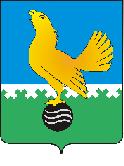 Ханты-Мансийский автономный округ-Юграмуниципальное образованиегородской округ город Пыть-ЯхАДМИНИСТРАЦИЯ ГОРОДА П О С Т А Н О В Л Е Н И ЕОб отмене постановленийадминистрации города	В соответствии с Федеральным законом от 16.12.2019 № 432-ФЗ «О внесении изменений в отдельные законодательные акты Российской Федерации в целях совершенствования законодательства Российской Федерации о противодействии коррупции»:1.	Считать утратившими силу постановления администрации города:-	от 23.08.2017 № 224-па «Об утверждении порядка получения муниципальными служащими администрации города Пыть-Яха разрешения на участие на безвозмездной основе в управлении общественной организацией (кроме политической партии), жилищным, жилищно-строительным, гаражным кооперативами, садоводческим, огородническим, дачным потребительскими кооперативами, товариществом собственников недвижимости в качестве единоличного исполнительного органа или на вхождение в состав их коллегиальных органов»;-	от 02.09.2019 № 335-па «О внесении изменений в постановление администрации города от 23.08.2017 № 224-па «Об утверждении порядка получения муниципальными служащими администрации города Пыть-Яха разрешения на участие на безвозмездной основе в управлении общественной организацией (кроме политической партии), жилищным, жилищно-строительным, гаражным кооперативами, садоводческим, огородническим, дачным потребительскими кооперативами, товариществом собственников недвижимости в качестве единоличного исполнительного органа или на вхождение в состав их коллегиальных органов».3.	Руководителям структурных подразделений администрации города ознакомить муниципальных служащих подведомственных структурных подразделений с настоящим постановлением под роспись в течение месяца со дня его вступления в силу.4.	Отделу по внутренней политике, связям с общественными организациями и СМИ управления по внутренней политике (О.В. Кулиш) опубликовать постановление в печатном средстве массовой информации «Официальный вестник».5.	Отделу по информационным ресурсам (А.А. Мерзляков) разместить постановление на официальном сайте администрации города в сети Интернет.6.	Настоящее постановление вступает в силу после его официального опубликования.7.	Контроль за выполнением постановления возложить на управляющего делами администрации города.Глава города Пыть-Яха		                                   А.Н. Морозов